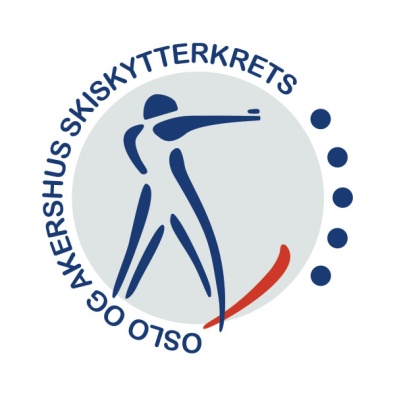 										Oslo, 10. mai 2021OASSK Kretsting 2021Torsdag 10. juni kl. 18:00Ullevål, Sognsveien 73, inngang til Norges Idrettsforbund.
Saker som ønskes behandlet på Kretstinget må sendes inn senest 14 dager før møtet. Saker kan sendes til:Siri Jacobsen, sijacobs@online.no, ellerOle Gunnar Johnsrud, olegunnar.johnsrud@gmail.com Oppdatert saksliste legges ut senest 7 dager før møtet.SAKLISTEGodkjennelse av fremmøtte representanterGodkjenning av innkalling, sakliste og forretningsordenValg av ordstyrer, referent og 2 medunderskrivere av protokollenÅrsberetning for 2020Revidert årsregnskap for 2020Innkomne forslag/sakerKontingent. Styrets forslag: Ingen kontingentBudsjett 2021Revisjon av OASSK lovValgMed hilsen Styret Oslo og Akershus Skiskytterkrets-------------------------------------------------------------------------VÅRMØTE.Vi ønsker å arrangere et vårmøte for klubbene i forlengelse av Kretstinget. Vi ber om at saker som klubbene ønsker å ta opp til diskusjon og/eller at styret skal forberede sendes fortløpende til styret innen 2 uker før møtet.. Saker kan sendes til:Siri Jacobsen, sijacobs@online.no, ellerOle Gunnar Johnsrud, olegunnar.johnsrud@gmail.com 